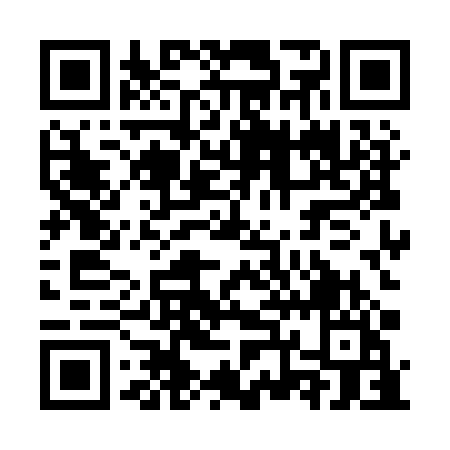 Prayer times for Bistrica pri Trzicu, SloveniaWed 1 May 2024 - Fri 31 May 2024High Latitude Method: Angle Based RulePrayer Calculation Method: Muslim World LeagueAsar Calculation Method: HanafiPrayer times provided by https://www.salahtimes.comDateDayFajrSunriseDhuhrAsrMaghribIsha1Wed3:465:481:006:028:1210:072Thu3:435:471:006:028:1310:093Fri3:415:451:006:038:1510:114Sat3:395:441:006:048:1610:135Sun3:365:421:006:058:1710:156Mon3:345:4112:596:058:1910:177Tue3:325:4012:596:068:2010:198Wed3:295:3812:596:078:2110:219Thu3:275:3712:596:088:2210:2310Fri3:255:3512:596:088:2410:2511Sat3:225:3412:596:098:2510:2812Sun3:205:3312:596:108:2610:3013Mon3:185:3212:596:118:2710:3214Tue3:155:3012:596:118:2910:3415Wed3:135:2912:596:128:3010:3616Thu3:115:2812:596:138:3110:3817Fri3:095:2712:596:148:3210:4018Sat3:075:2612:596:148:3310:4219Sun3:045:2512:596:158:3510:4520Mon3:025:2412:596:168:3610:4721Tue3:005:2312:596:168:3710:4922Wed2:585:221:006:178:3810:5123Thu2:565:211:006:188:3910:5324Fri2:545:201:006:188:4010:5525Sat2:525:191:006:198:4110:5726Sun2:505:181:006:198:4210:5927Mon2:485:171:006:208:4311:0128Tue2:465:171:006:218:4411:0329Wed2:445:161:006:218:4511:0430Thu2:435:151:006:228:4611:0631Fri2:425:151:016:228:4711:08